一、屋頂防水層止水阻熱工法唯一獲得內政部台灣建築中心評鑑認證優良工法開發宗旨：解決既有屋頂漏水情形，並且有效止水阻熱。技術概要：1.採用之防水隔熱粉以天然礦石為素材研磨、篩選而成，具無毒害(銀、砷、鎘、六價鉻、銅、汞、鉛、放射線)特性。2.利用粉末自動填補裂縫之特性，填補既有裂縫或地震造成之龜裂縫隙，達到防水效果。進而延長屋頂防水層之壽命，有效減少屋頂防水層翻修所產生的營建廢棄物。3.水無法滲透，具有止水阻熱特性與美觀等效果。4.不怕沒有連續晴天，只要不下雨，潮濕地面亦可施工。5.本工法以適用於水平構造最佳，斜坡須小於15°。斷水原理：　　係採用礦石粉末，做為防水隔熱材，利用其無滲透特性，達到斷水功效。另外，藉由粉末自動填補裂縫之特性，使防水隔熱材與結構體密切接著，不會產生剝離現象。所有要件、功能：　　一種混凝土樓板的防水隔熱結構，具有環保及防水隔熱效果，且舖設在建築物的頂樓樓板上面，使得頂樓樓板具有三重防水隔熱結構，包括最上層的混凝土層、中間層的PE 發泡板層及最底層的防水隔熱粉層，不論在高溫或潮濕氣候下，都可以充分發揮防水及隔熱功效；而且，建築物的樓板因為地震頻繁造成產生裂縫的時候，舖設在建築物的樓板上面的所述防水隔熱粉層，具自動填補發生裂縫處的特性，可以適時發揮阻止水流從裂縫處滲透入的防漏效果。與既有技術之對照：1.防水隔熱一次完成，有效降低室內溫度，減少空調耗電，節約能源。2.本工法可自動填補非破壞性裂縫，使防水隔熱粉與結構體永久結合為一體，避免屋頂漏水，延長屋頂使用年限，進而而減少營建廢棄物產生量。3.房屋拆除解體時，防水隔熱粉末可回收再利用。4.達到環保、節能、減碳功能的優良工法。5.無一般化學防水材，質變、老化的問題。開發目標：1.於屋頂施做止水阻熱工法斷水，使雨水不致入侵室內照成漏水。2.於屋頂施做止水阻熱工法隔熱，有效減少外部日射熱進入室內，達到節能減碳之效果。3.延長屋頂防水隔熱層之壽命，有效減少屋頂防水層翻修所產生的營建廢棄物。(一)施工說明1.施工前應先行打除舊有鋪面(防水材料及PC層)至結構層。若確定非疊加多層防水層時，評估結構荷重無慮後，可免刨除舊有鋪面。2.清除施工面上之雜物，素地打磨。3.施工面上之原有管線先行架高或固定。4.防水施工：(1)防水隔熱材係由1cm厚之粉末狀之防水隔熱粉，加上4mm 厚P.E發泡板所組成。(2)每平方公尺鋪設15kg以上之"粉體防水隔熱材"(壓密前厚度約為1cm)。施工時應戴安全口罩，確實規範執行。(3)鋪設銲接鋼線網(ψ4mm@150mm × 150mm)面層澆置8cm厚泡沫混凝土。面層整體粉光並做好洩水坡度。(4)每隔3m×3m為一方格以機器鋸切割縫1cm寬3cm深之伸縮縫，並以PU填縫。(5)施作高帽落水頭。(6)再施以澆置5~8 cm厚度之乎者也2500PSI混凝土。(二)材料規範粉體防水隔熱材係採天然礦石及特殊配方加工而成，無毒無臭、無腐蝕性、水無法滲透，具自動補漏效果。粉末材質(料)成分組成描述如下：1. 碳酸鈣 CaCO3　95%以上2. 二氧化矽 SiO2　1%3. 氧化鎂MgO 1%4. 高性能疏水材包覆處理5. 細度平均不大於8μm。(三)注意事項1.混凝土澆置完成後隔天開始，採用混凝土養護中之滯水法，將屋頂之落水孔堵塞，放水達 10cm 以上，連續二天須保持浸於水中。2.防水材鋪設及混凝土澆置等項目施工前，承包商須通知業主及監造單位會同勘驗。確認無誤後方可施作。3.承包商須將所有施工材料一次進場，並會同業主及監造單位檢驗材質與數量。4.泡水試驗方式：將屋頂之落水孔堵塞，放水達 5cm 以上，經連續24小時放置後，未滲漏水者視為達到合格標準，若發生滲漏，承包商須無條件拆除重新施作。5.本工法以適用於水平構造最佳，斜坡須小於15°。(四)施工流程1.打除舊有屋面至結構層2.打除隅角3.地面清潔4.落水頭施作5.材料進場、配置施工材料6.鋪設粉狀防水隔熱材7.裝訂PE發泡板8.於PE發泡板上鋪設銲接鋼線網(ψ4mm@150mm × 150mm)9.混凝土灌漿粉光10.機器切割伸縮縫11.完工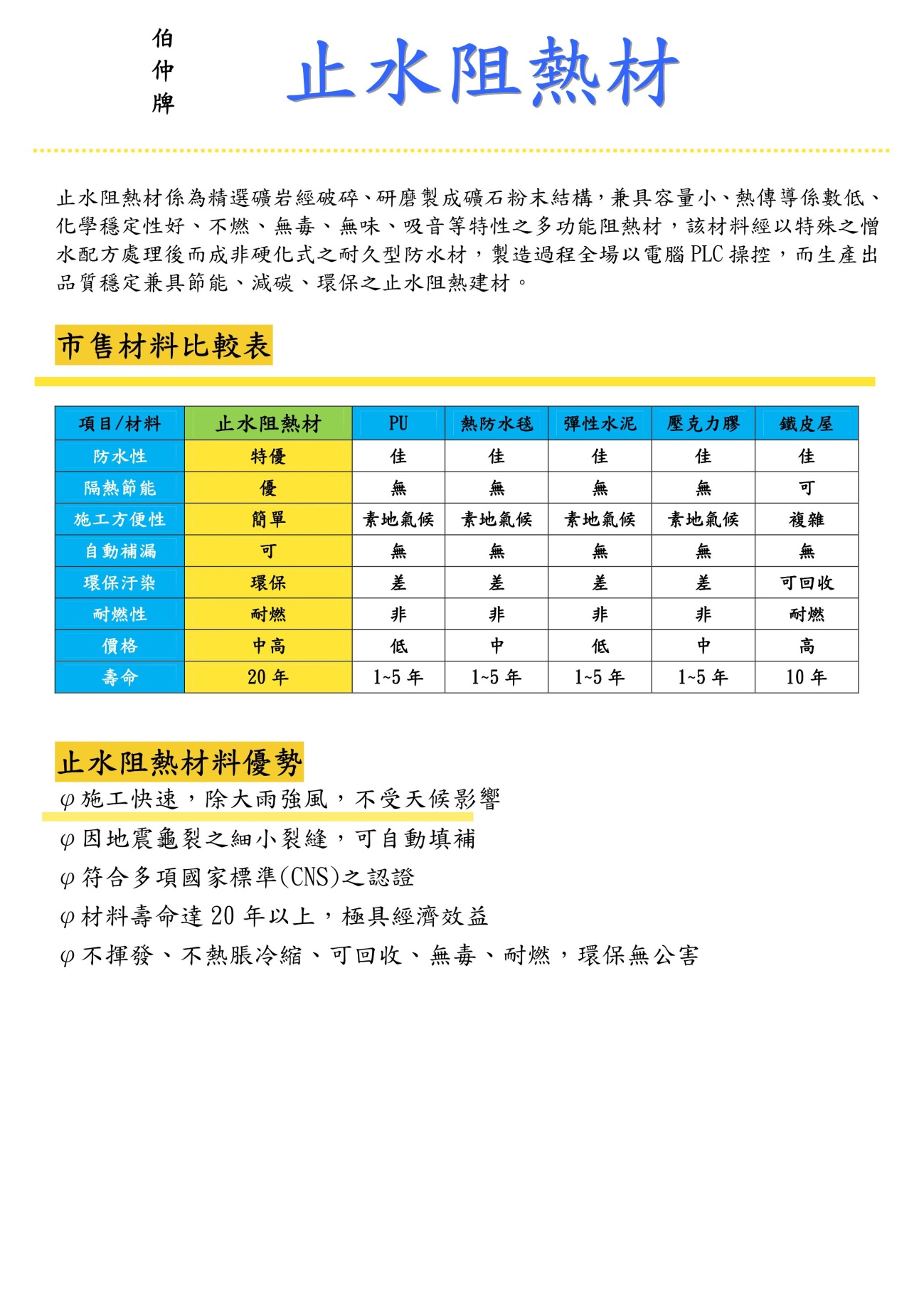 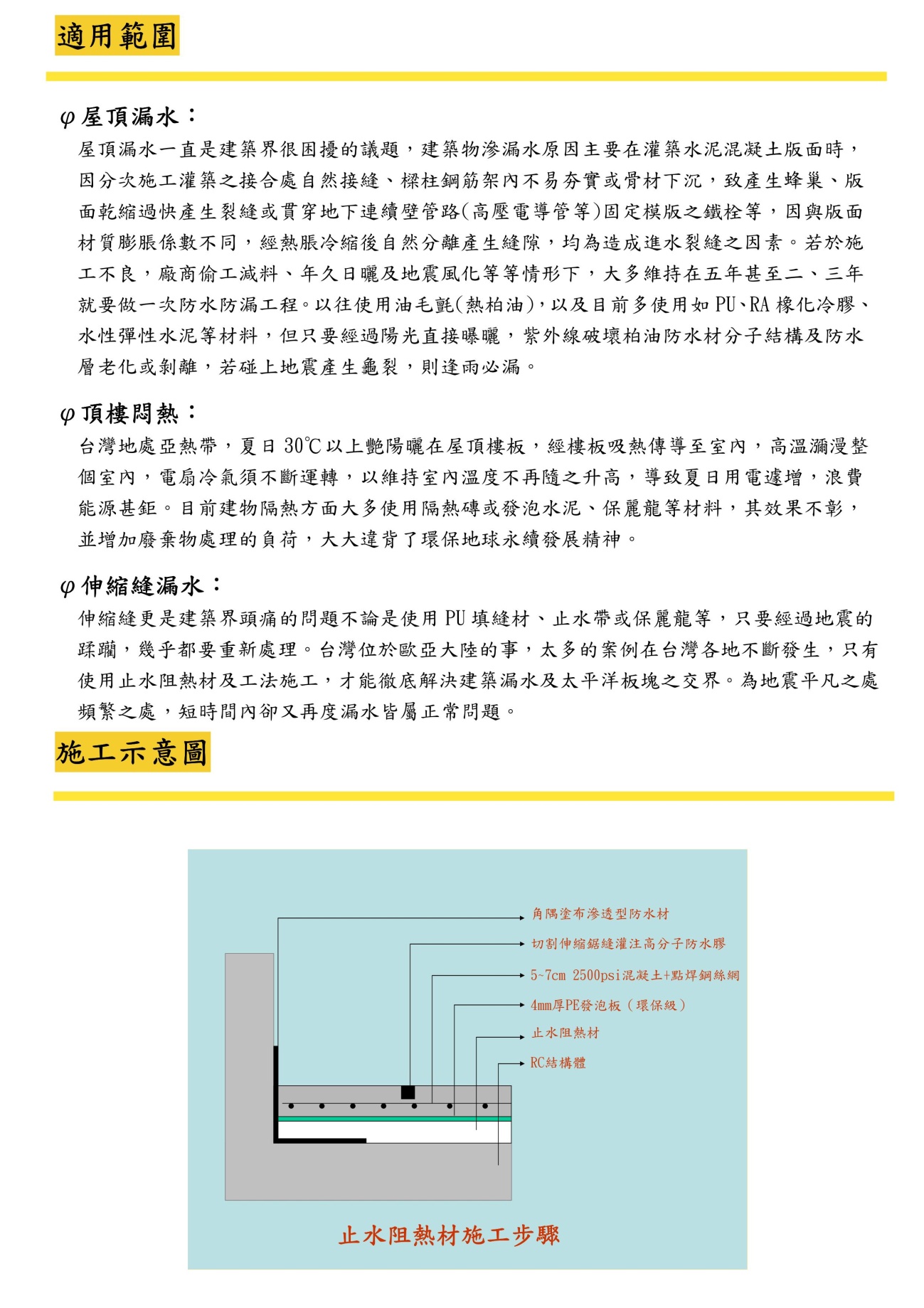 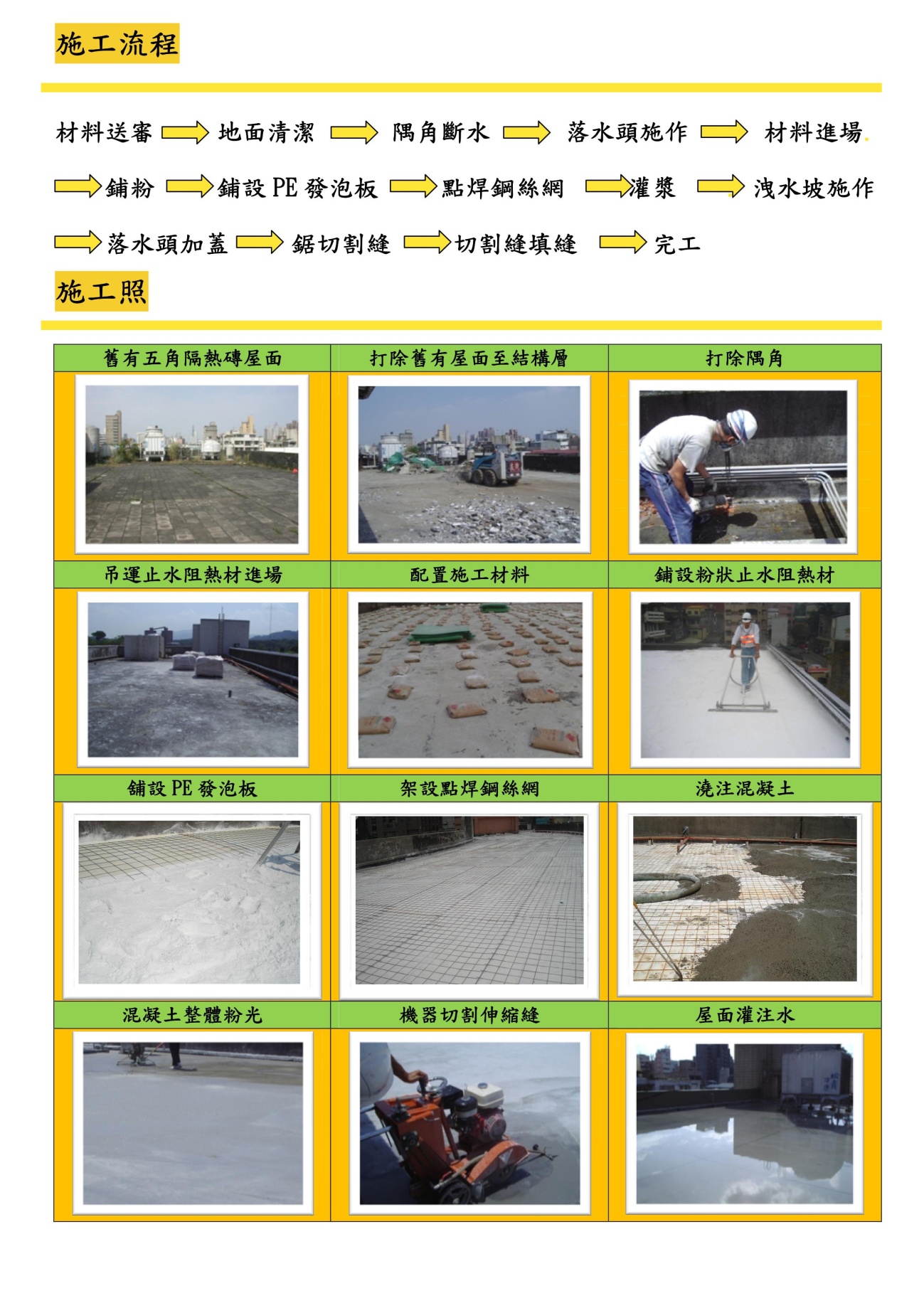 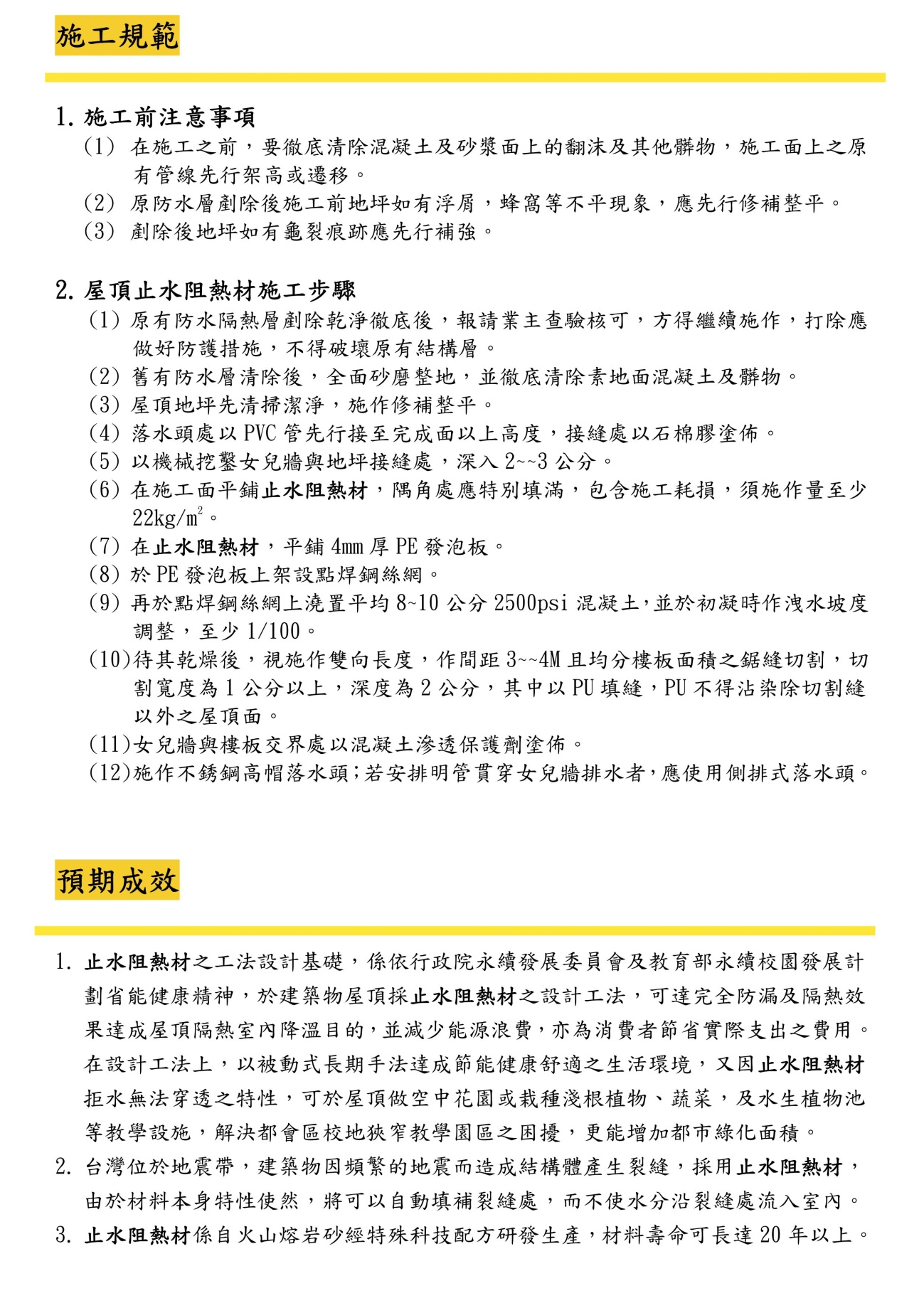 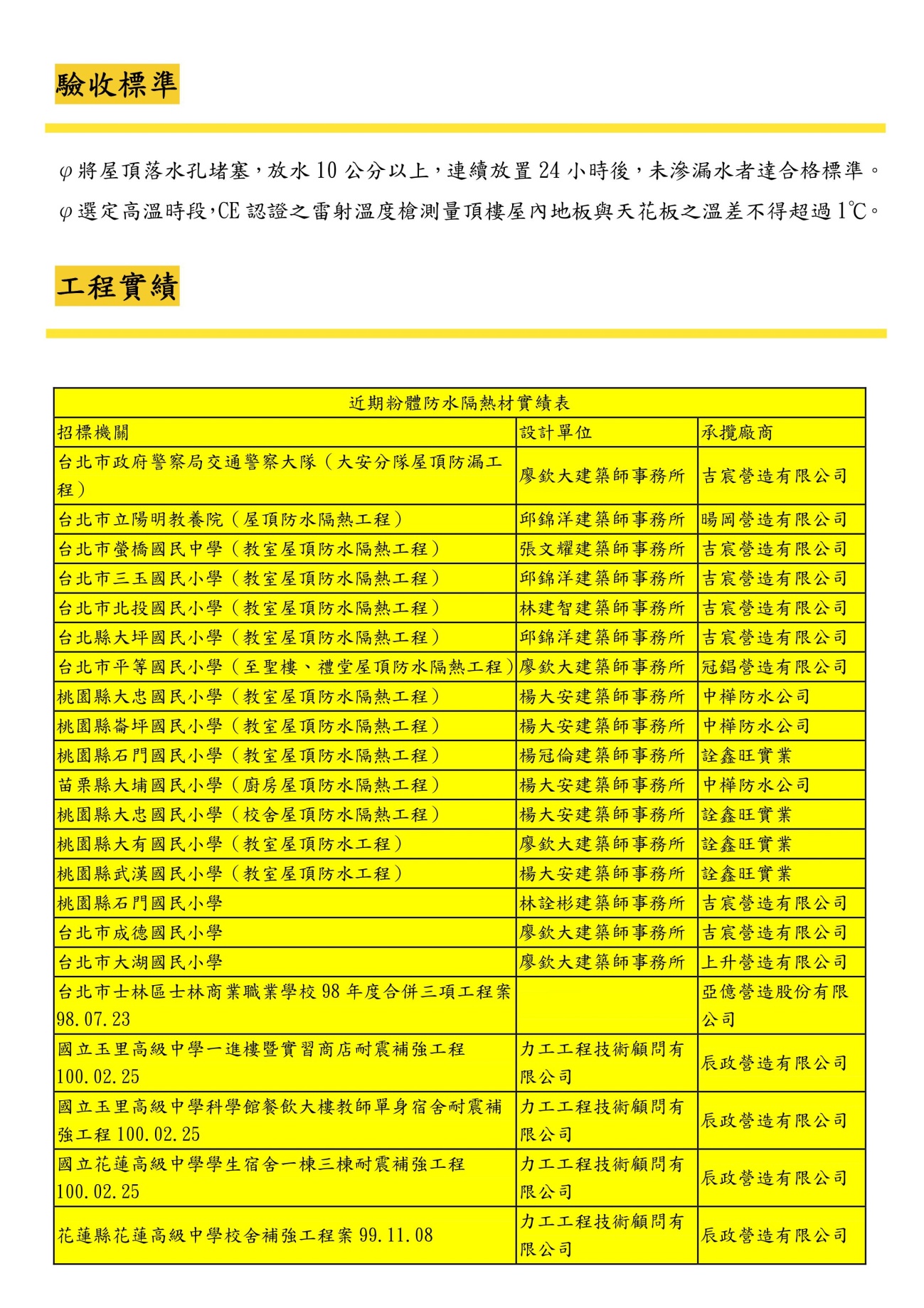 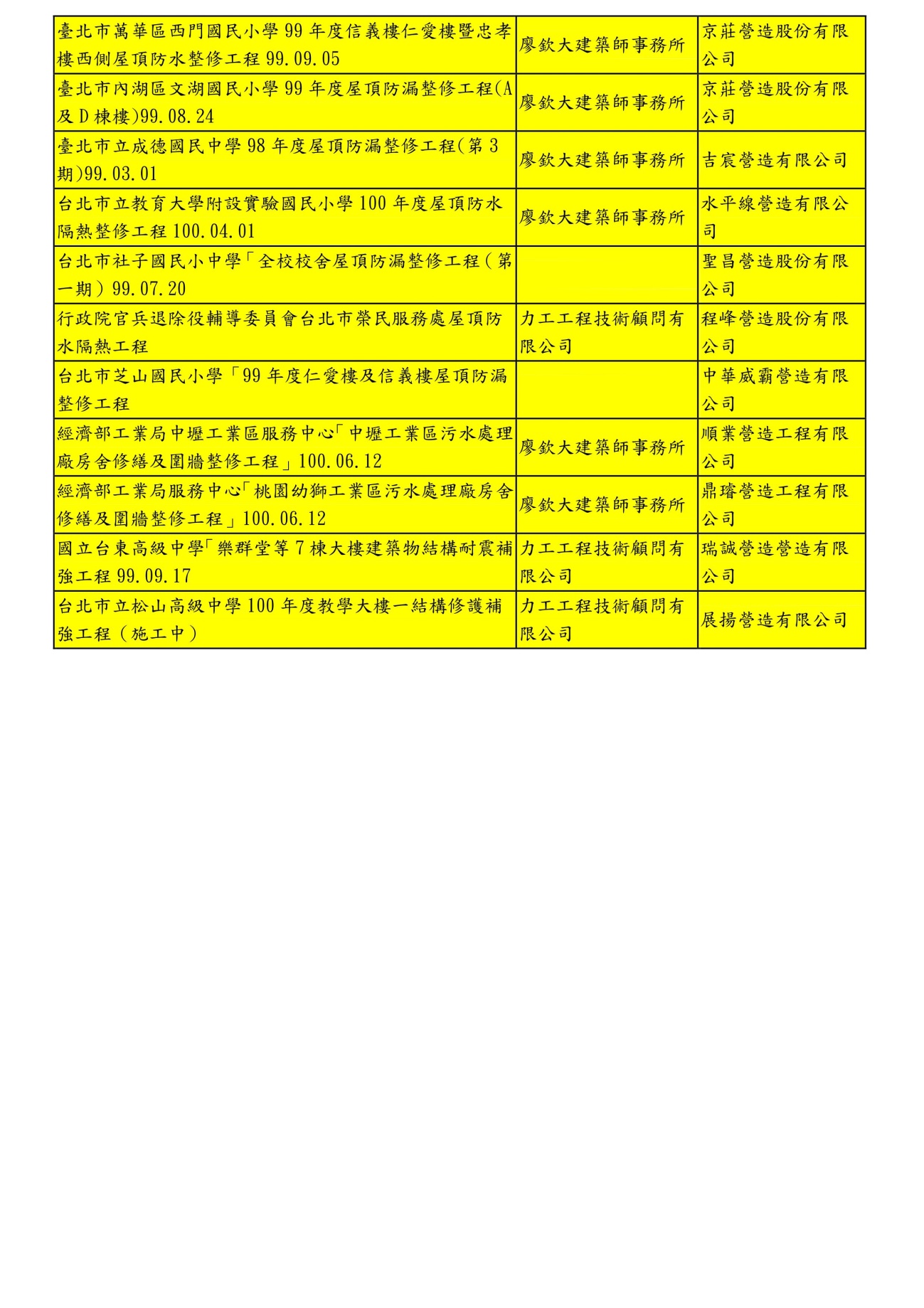 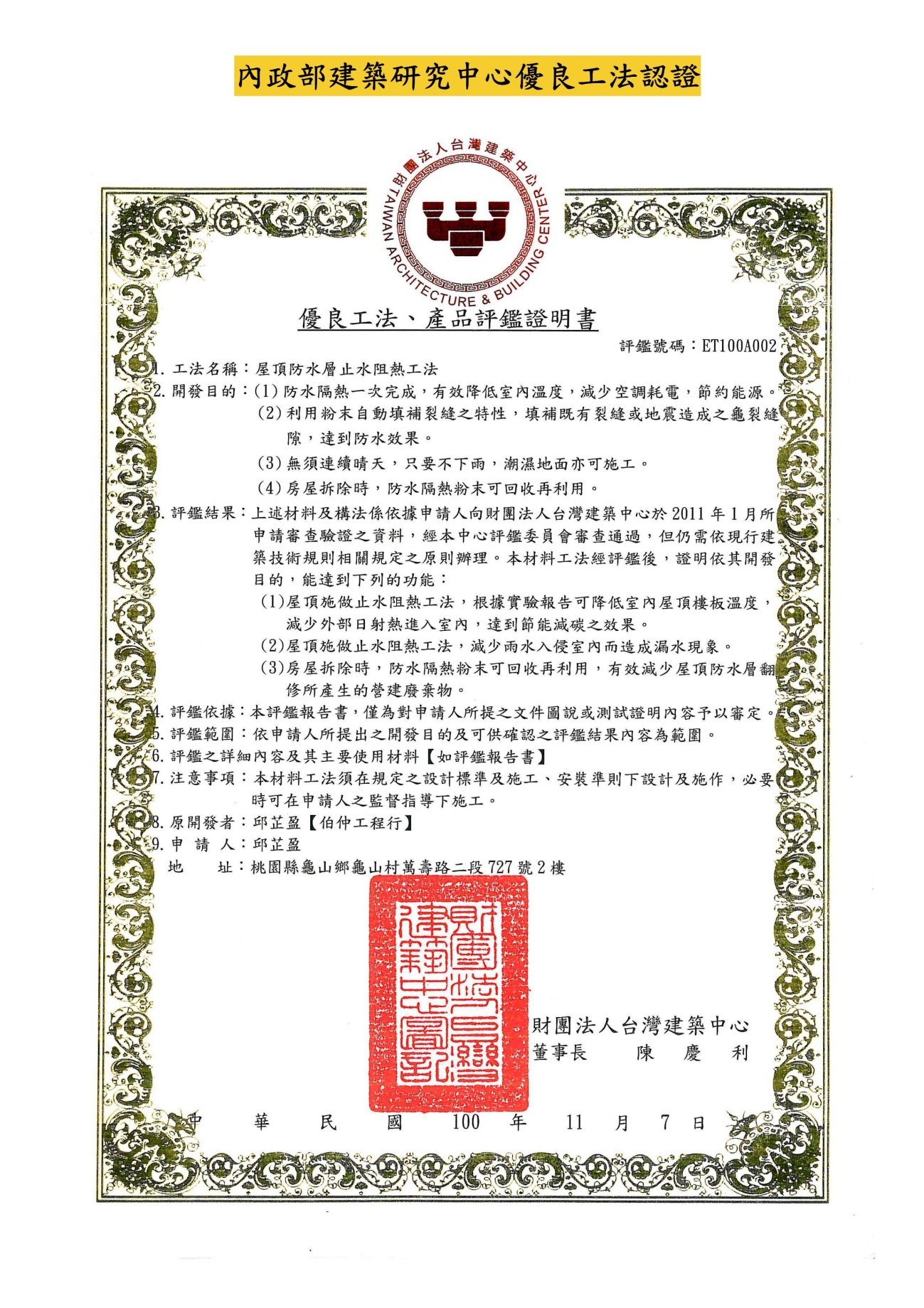 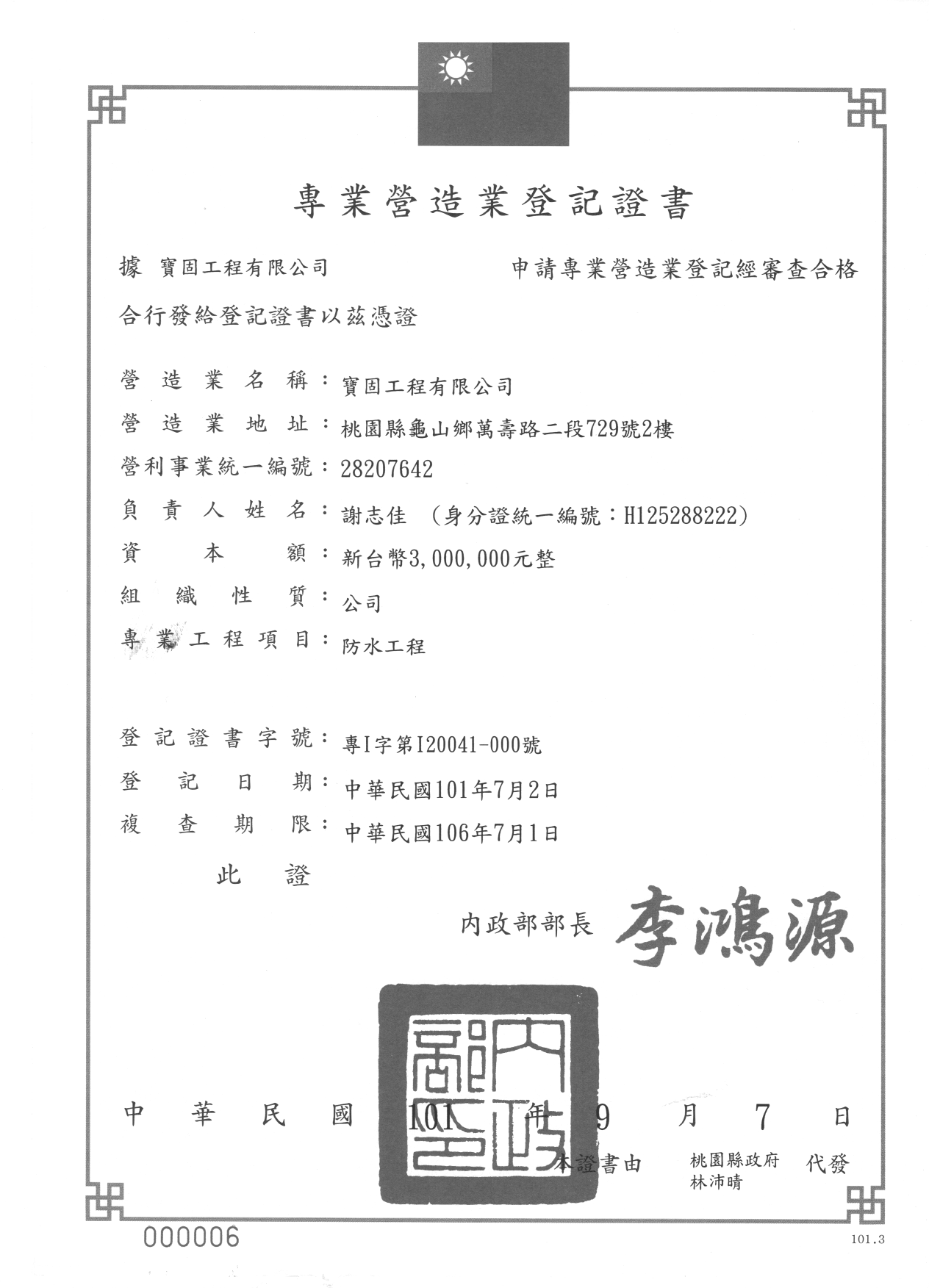 二、防水毯工法簡介防水毯工法簡介改質瀝青防水毯烘烤系工法 係指：將瀝青系的材料作為防水層。 瀝青防水施工方法又分：熱工法、常溫工法、烘烤工法及複合工法。 施工步驟： 素地面檢查及整平清潔。 施工工具準備。 材料準備。 施工檢查及修補。 完工及清理現場。 分類： APP改質瀝青防水毯。 SBS改質瀝青防水毯。 APP、SBS混合型改質瀝青防水毯。 防水毯之面材可分為金屬面、礦石面、砂面、PE面。 防水毯之施工方法有密著工法、透氣工法。 金屬面及礦石面防水毯適用於露出型。 砂面及PE面防水毯上面必須加保護層。水泥系工法 工法又分：水泥砂漿防水工法、矽酸質防水工法、水和凝固型防水工法。 水泥砂漿防水工法：在水泥砂漿中混入能降低吸水率、增加抗透水性的水泥砂漿防水劑。常用於地板、牆面、天花板上。 矽酸質防水工法：能滲入混凝土的表面空隙，隨著水化結晶物的生成而與混凝土密切結合。 水和凝固型防水工法(又稱彈性水泥工法)：利用高分子聚合物的特性與水泥混合而成為 可橈性之水和凝固型防水建材。 施工步驟： 施工計畫。 施工用機械及工具。 施工時的天候及環境條件。 素地面的檢查和處理。 防水層施作。 養生與修補。填縫防水工法 填縫防水材料：又分填縫防水材料與塞縫防水材料。 施工步驟： 清潔基材表面 塗底油(視需要而定) 安裝背襯材 貼遮蔽膠帶 填灌填縫材 整平壓實 撕去遮蔽膠帶簡易施工剖面圖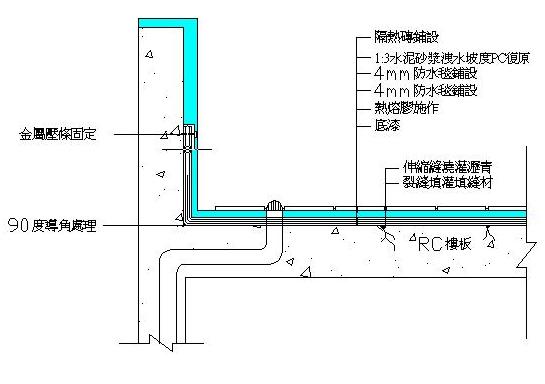 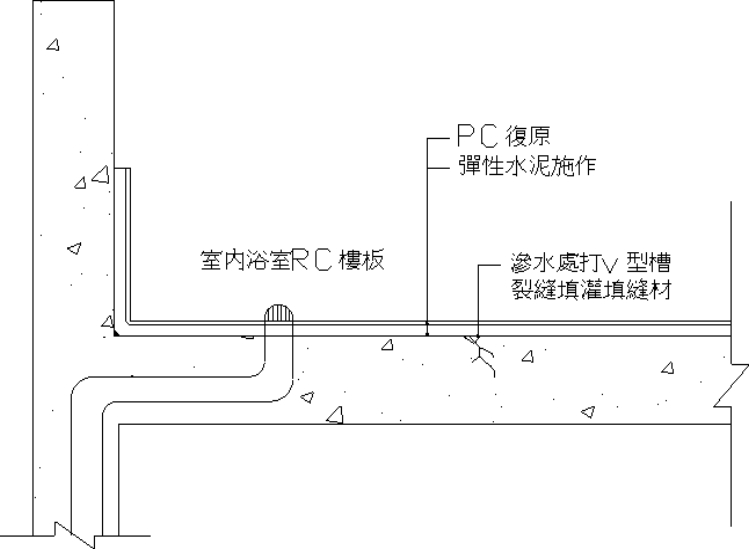 三、一般屋頂防水設計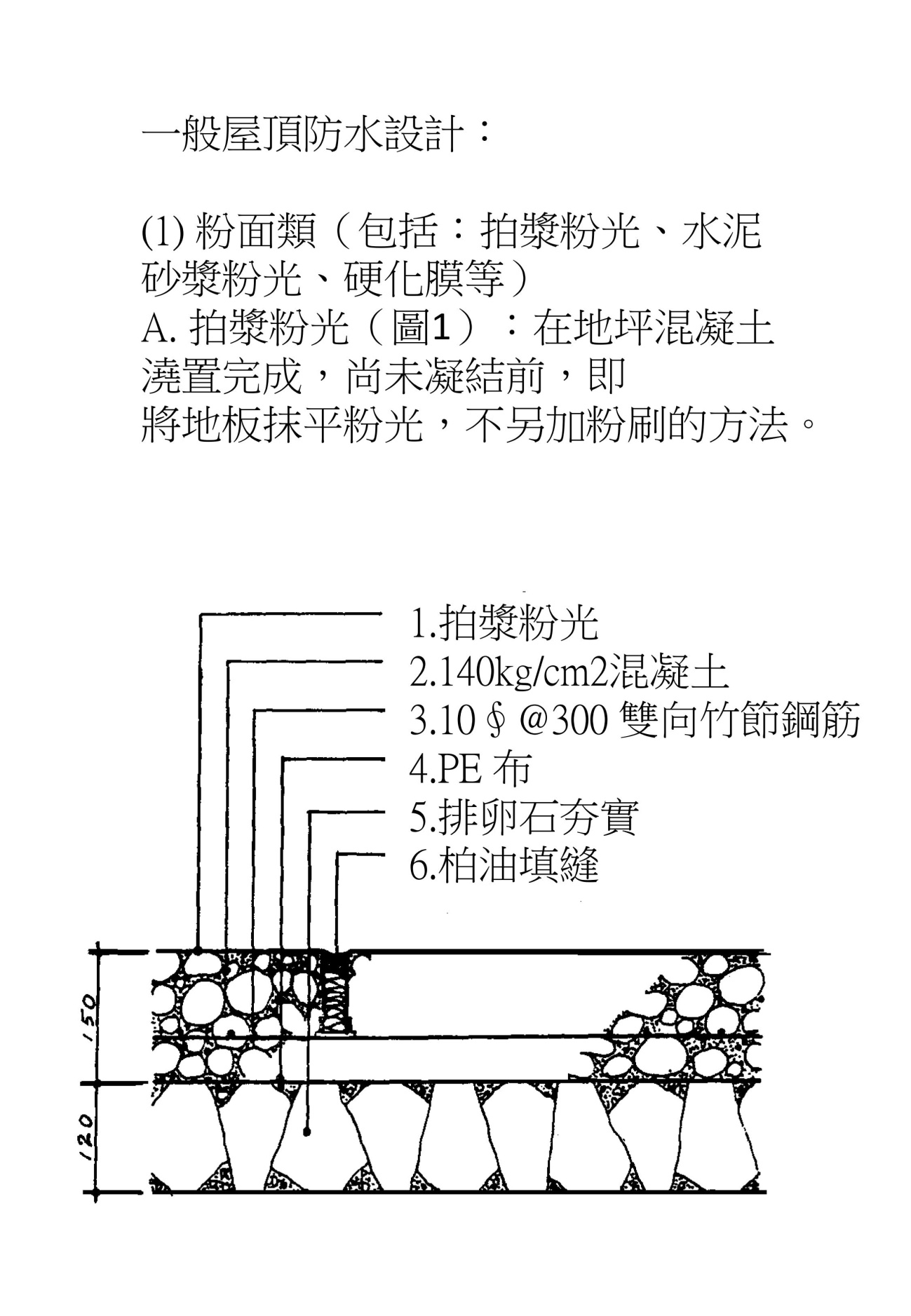 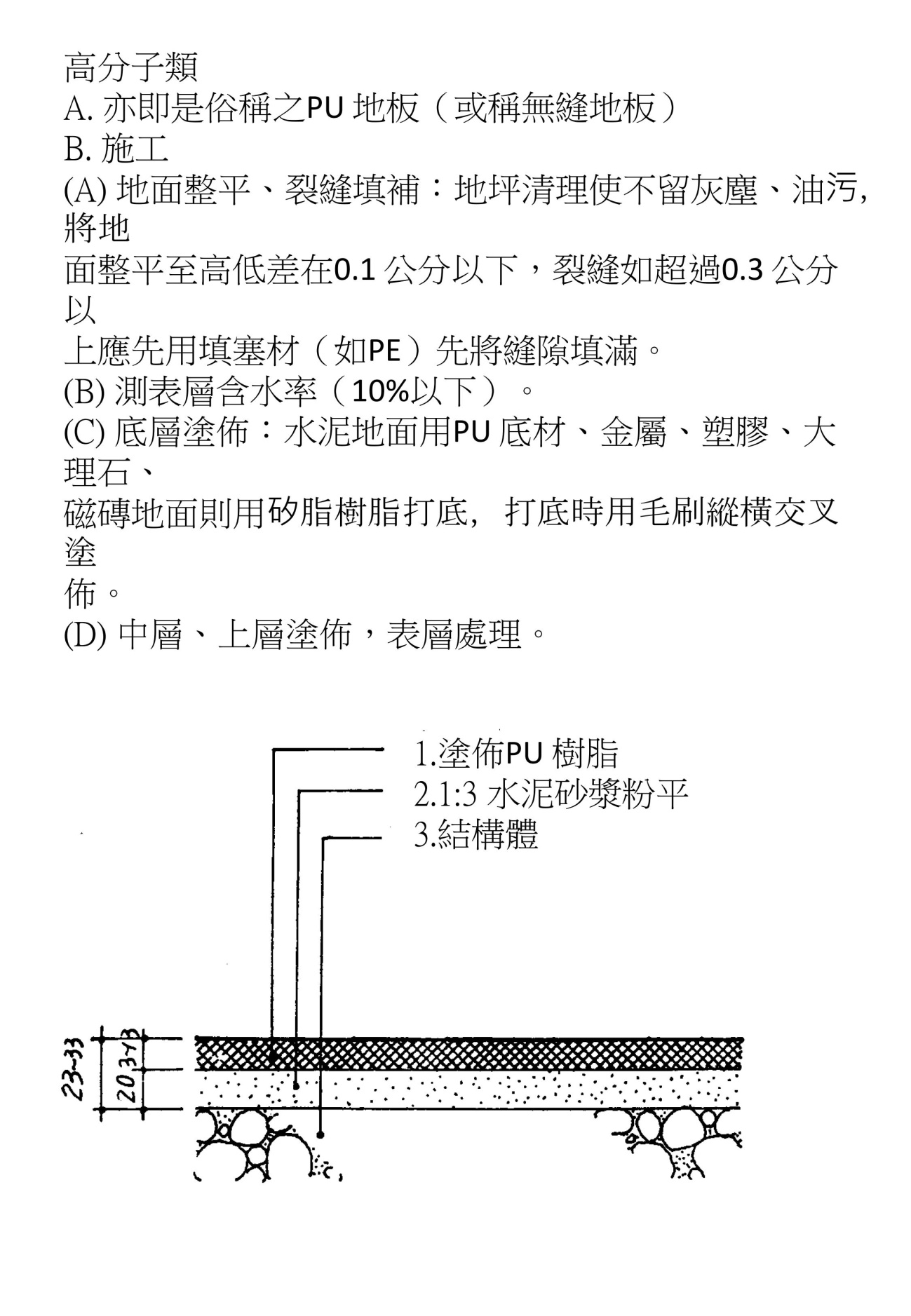 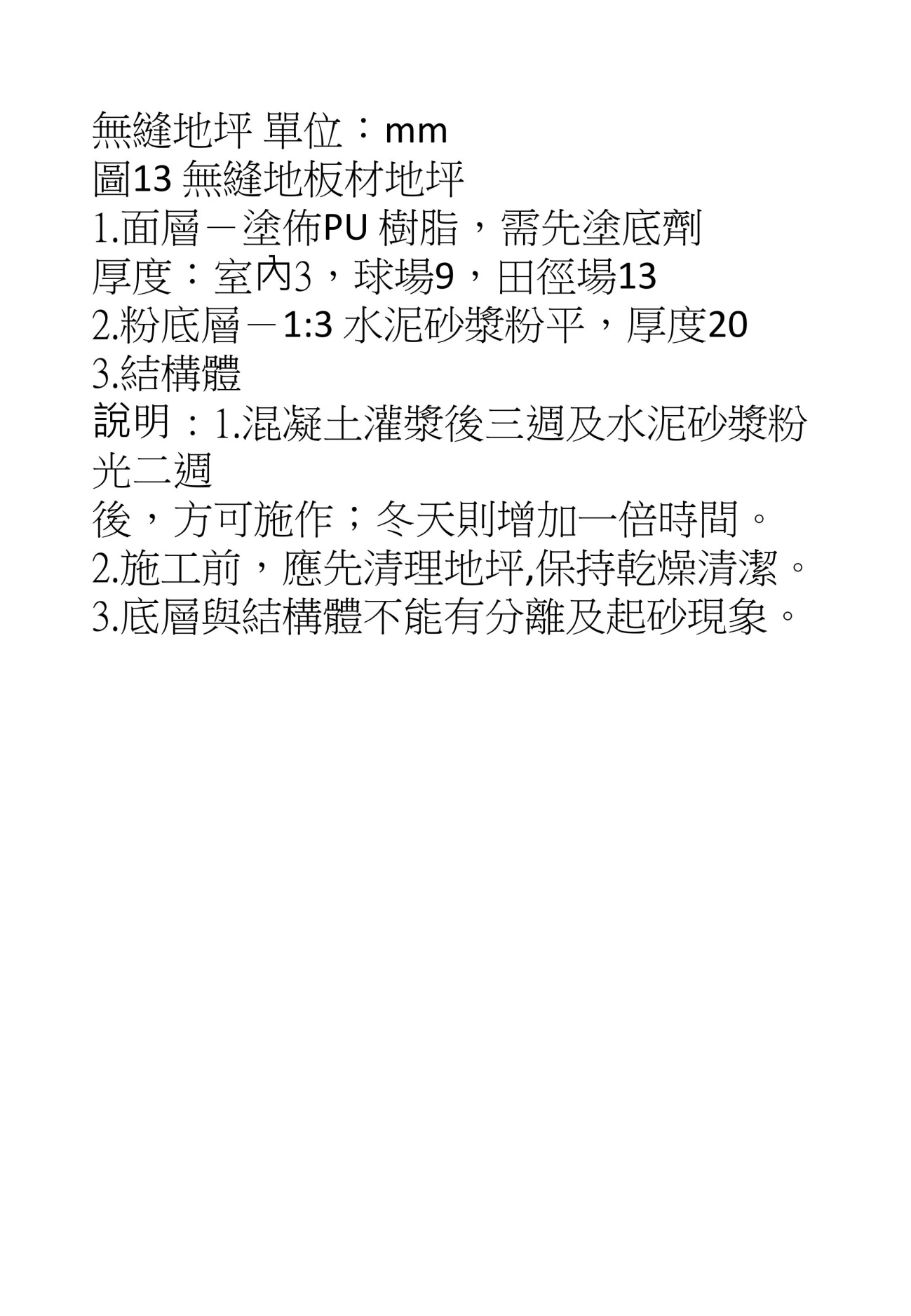 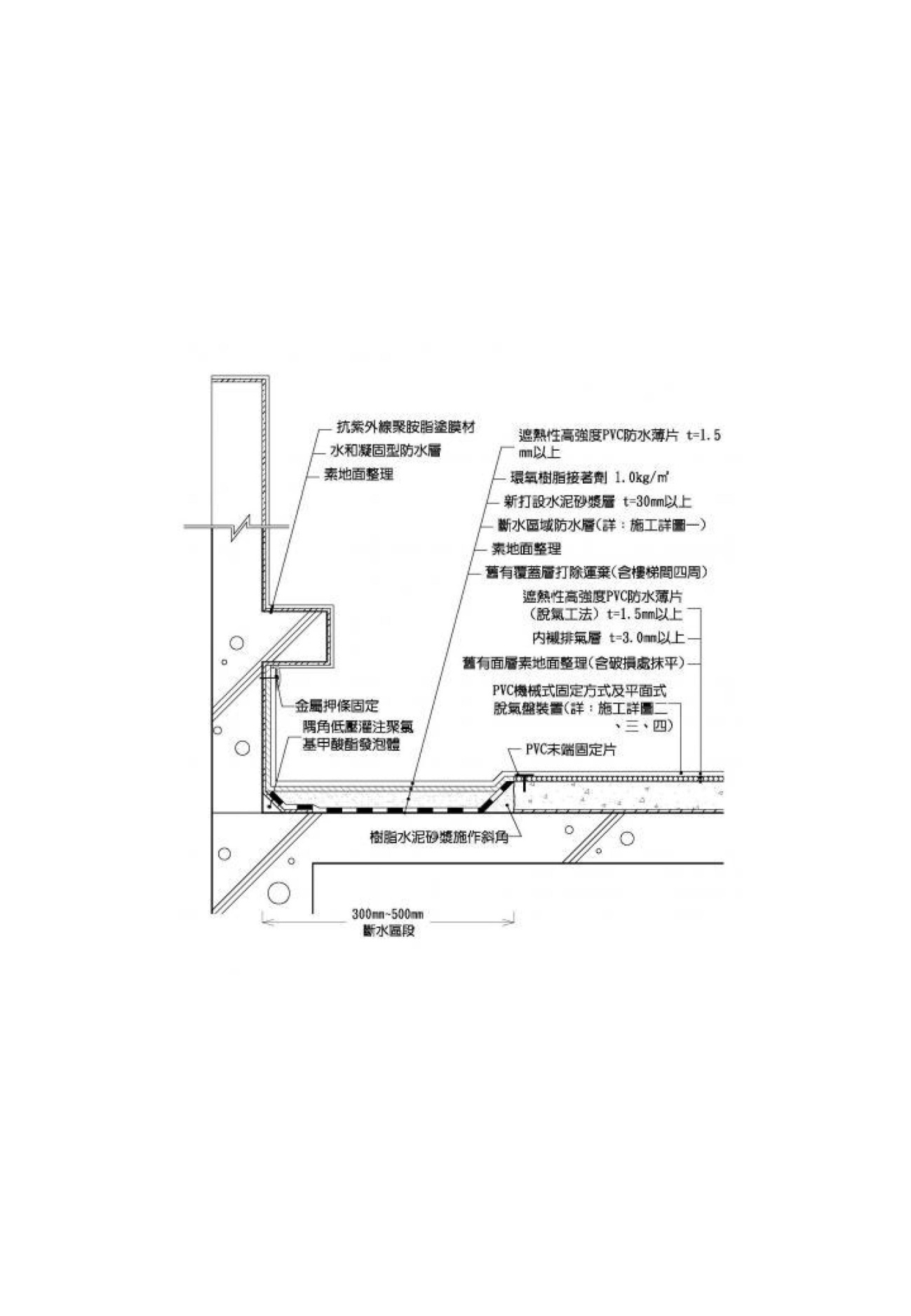 
四、高壓灌注基本工法表單的頂端表單的底部[support-03] R2-壓克力水性防水 一般型防水工法    首頁 > 防水施工-工法 [support-06] R5-壓克力水性防水 玻璃纖維布防水工法    首頁 > 防水施工-工法 [support-07] R6-壓克力水性防水 耐磨地坪工法    首頁 > 防水施工-工法 [support-08] R7-壓克力水性防水 水箱施工法    首頁 > 防水施工-工法 [support-09] R8-水性橡膠瀝青施工法    首頁 > 防水施工-工法 [support-11] R10-壓克力水性防水 屋頂隔熱不去除防水工法    首頁 > 防水施工-工法 [support-13] P2-PU防水材、舊有防水層不去除施工法    首頁 > 防水施工-工法 